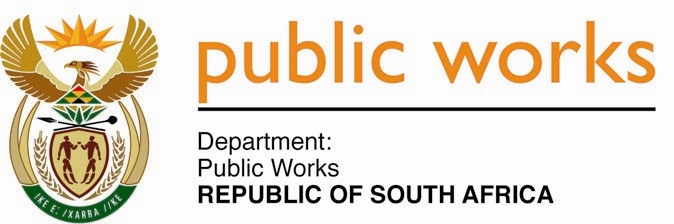 MINISTRYPUBLIC WORKS AND INFRASTRUCTUREREPUBLIC OF SOUTH AFRICA Department of Public Works l Central Government Offices l 256 Madiba Street l Pretoria l Contact: +27 (0)12 406 1627 l Fax: +27 (0)12 323 7573Private Bag X9155 l CAPE TOWN, 8001 l RSA 4th Floor Parliament Building l 120 Plein Street l CAPE TOWN l Tel: +27 21 402 2219 Fax: +27 21 462 4592 www.publicworks.gov.za NATIONAL ASSEMBLYWRITTEN REPLYQUESTION NUMBER:					        		432 [NW471E]INTERNAL QUESTION PAPER NO.:					04 of 2023DATE OF PUBLICATION:					        		24 FEBRUARY 2023DATE OF REPLY:						            	     MARCH 2023432.	Ms S J Graham (DA) asked the Minister of Public Works and Infrastructure:(1)	Whether, her department is the registered owner of Erven (a) 6515 to 6519 and (b) 33 to 41 Tassenberg Street, Alphen Park, Benoni X24; if not, what is the position in this regard; if so, what is the status of each lease on each property;(2)	whether the rental on each specified leased property is market-related; if not, why not; if so, are the specified rentals aligned to the recent valuations undertaken by the City of Ekurhuleni Metropolitan Municipality; (3)	whether all rentals due to her department are up to date; if not, what steps have been taken to collect the rental arrears, if so, what are the relevant details;(4)	(a) on what date was the last assessment of the condition of each specified property done, (b) what is the condition of each property and (c) who is responsible for the maintenance of each property?			NW471EREPLY:The Minister of Public Works and Infrastructure(1)	(1)	I have been informed by the Department that the National Department of Public Works and Infrastructure is not the registered owner of Erven (a) 6515 to 6519 and (b) 33 to 41 Tassenberg Street, Alphen Park, Benoni X24.  (2)	Not applicable. (3)	Not applicable.(4)	Not applicable.